King Street Primary & Pre - SchoolHigh Grange Road SpennymoorCounty DurhamDL16 6RA                                                                                                                                         Telephone: (01388) 816078Email: kingstreet@durhamlearning.net         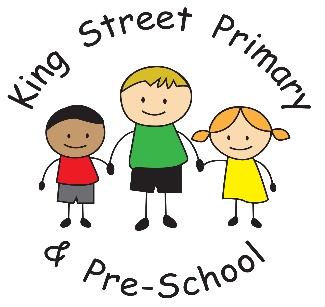 																		28/02/2020 Dear Parent/CarerAlready we are at the end of our first week back- it has passed so quickly. Thank you to everyone for making their way through the snow on Monday- we appreciate the walk to school was not pleasant but we are pleased we managed to remain open and our children had a wonderful experience playing in the snow at breaktime. On days like this we try where possible to allow children to play out so please do send wellies, coats, hats and gloves to keep them warm. Thank you also to Miss Starkie and Mr Swift for organising the school disco and to all the staff who give up their own time to supervise the children. We, once again, had a great time and children danced, ‘limboed’ and sang their hearts out. All money raised helps to fund new experiences for the children and we already have some of the money spent on some visitors for our upcoming Science week. It certainly looks like it will be another fun event and has the potential to be a little bit messy!World Book DayNext week is World book day (Thursday 5th March). We will be celebrating this but we hope to use the full week to promote reading rather than just the single day.  You do not need to buy a new costume for the day – children can come in any dress up clothes they already own. It is more important that we encourage them to develop a love of reading. Talking to them about what you (or even grandparents) read may help inspire them and we have many new titles in school which children can begin to explore. Parent’s Evening Our termly parent’s evening will also be coming up soon and the online booking system will open on Monday for this. Please do ensure you have your Eschools login in so you can book your own appointment. If you have any problems at all, please speak to the class teacher who can organise a convenient time for you. Parent’s evening takes place week beginning Monday 9th March.Attendance Well done to Year 2 who had the highest attendance this week with 98%! The overall school attendance this year is 96% while this week it has been 96.4%. One class has been perfectly punctual and in total across the school 202 minutes were lost due to lateness.As always, if you have anything you wish to discuss, please speak to a member of staff at the office, on the yard or make an appointment to see me. Equally, if you would like to volunteer your time in school, we are always looking for new recruits- please speak to the school office. Yours SincerelyJoanne BromleyHead teacher